Returnee Follow-Up WorkshopPresenter: David LarsonIntroduction:  The importance of returnee ministry. (John 15:16—Fruit that will last.)Full-cycle vision. The end product of our ministry, the measure of its effectiveness, is reproducing returnees.Funnel diagram (another way of portraying the ministry cycle).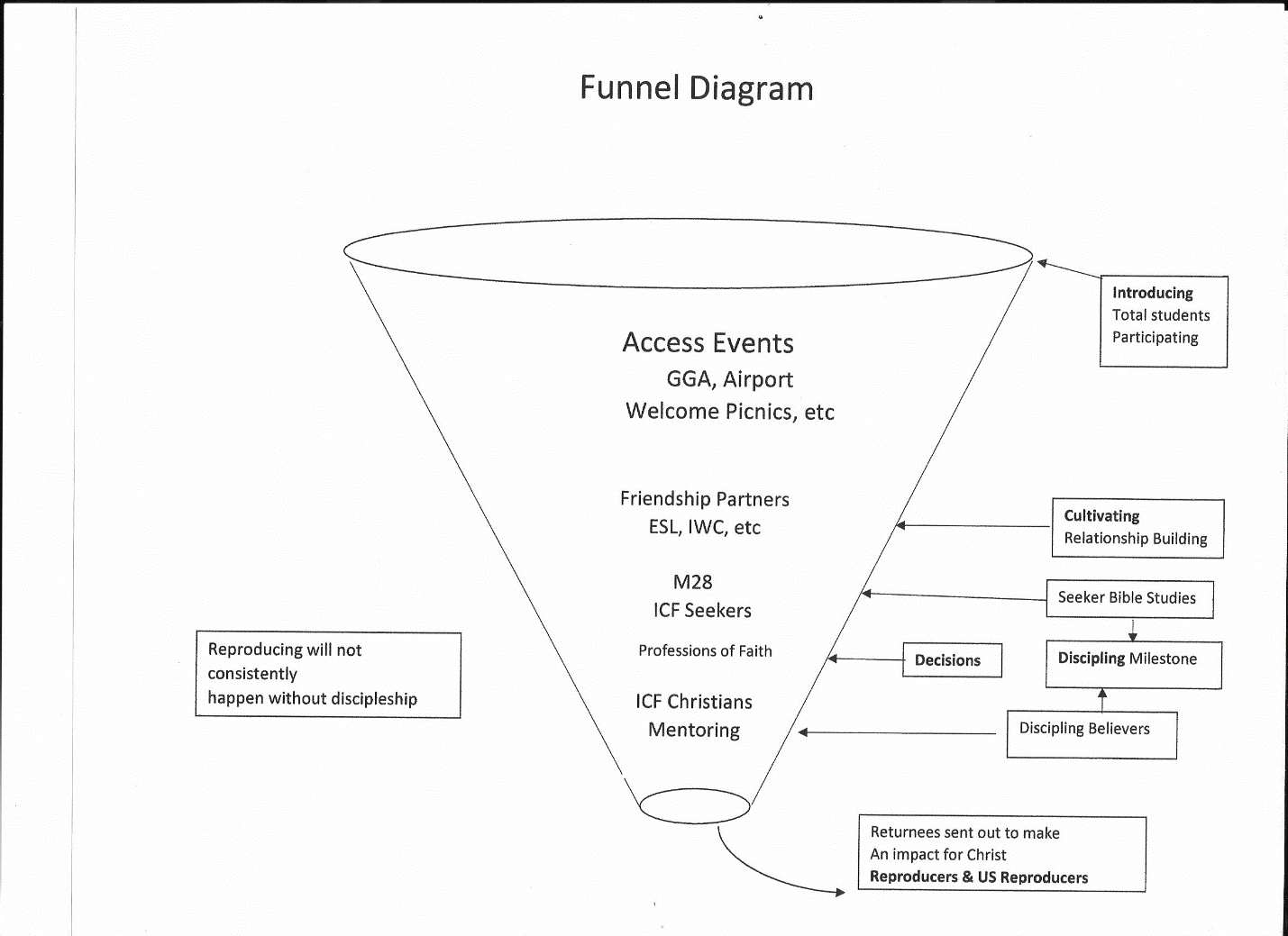 Overview of Returnee Impact Ministry Plan ComponentsPre-return aspect (i.e., Re-entry prep)Compile a list of re-entry resources [Show on www.isireturneeconnections.org (PW-protected) and have sample books: New Horizons, Returning to China, Think Home]Develop networks by country of Christian students while still in the US. This will feed into the returnee networks once they return home.Develop a structured internship/training program for international seminary students during OPT year. Connecting returning students to Christians in their home countries.Expand current returnee connections database to compile (double entries by end of 2022) and promote its use among staff.Develop a list of ISI staff with strong networks in various countries. These staff can be a resource to staff sending returnees back to those countries. Develop returnee networks (next) that returning students can be connected to.Establish returnee networks in key countries/groupings of countries. Equip staff in personal follow-up (online, personal visits, & retreats)“Over and above” initiatives of individual staff (e.g., Solomon Kendagor, Kimberly Carlson)What can you do as a staff person to promote greater returnee impact?Prepare your Christian students before their return homeRegular discipleship & service opportunitiesHelping them discover giftedness or gain a vision for future ministrySpecific Bible studies or conversations to prepare for return (e.g., re-entry resources).Encourage them to go to Equippers Conference (Japan) or Thrive Retreat (China)World Changers Conference.Help them get connected when they return home Utilize returnee connections database, also ISI Grapevine (To subscribe email Team@isionline.org)Utilize other networks, such as ACMI. Follow-up after they return homeContinued online discipleship after their returnWe want them to get connected with church and Christians in their country, but that is not always easy and many slip through the cracks. The ISI staff can be a spiritual lifeline in the transitional period by having Bible study or doing mentoring online with the student for a while.God’s Story and M28 Global Discipleship mobile apps are key resources that can be used by staff with returnees, but also returnees with others.What about China?  Staying connected on social media Find the right platform: WeChat (China); WhatsApp (India, Pakistan), Line (Singapore, Taiwan), etc. Zoom for Bible studies or meetings works for all. Signal. Facebook (not in China).Security concerns: Encourage them to get a VPN. Avoid spiritual content on WeChat.Consider making check-in appointments with some returnees to chat and see how they are doing (Zoom or other platform).Returnee tripsI haven’t been able to take trips during COVID, and it’s not advisable into China due to increasing surveillance but, when possible, these can be very effective.I have taken trips in multiple years (2004, 2008, 2011, 2015, 2017, 2019) and have been to many countries (China 5x, Japan 3x, Taiwan 3x, and 5 others—India, Singapore, Indonesia, Thailand, Korea).You can be introduced to family and friends, have further conversations to encourage believers & see how they are doing spiritually, and to sow seeds of witness for non-believers.Returnee reunions allow you to meet a larger group at once and to invite local Christians that you can introduce them to. (e.g., Kimberly in Japan).Returnee retreats can help maximize the spiritual impact (especially for Christian returnees).Avoids just doing sightseeing with students without meaningful conversationsDiscuss the challenges they are facing as a Christian and how to deal with themInclude Bible/spiritual component to give them a spiritual “shot in the arm”Include time to pray and share with one anotherProvides a chance to network with other Christian returnees.Use TRI* as a tracking tool for reproducersCurrently in stats, we report reproducers once in a lifetime. This gives the unintended message that you have no further responsibility with following them up. The TRI (*Total Reproducing Impact) tool requires ongoing tracking (every 2 years). Every time you report a reproducer, you put them on a reproducer list and assign a level 1, 2 or 5 and  include a short description of why they are a reproducer. Level 1—A returnee who has done one or more of the following during the last two years: Led (or played a key role in leading) someone to Christ.Discipled or mentored at least one believer.Involved in serving in a church, Christian ministry, or personal outreachLevel 2—A returnee who has done one or more of the following during the last two years: Led (or had a significant role in leading) at least five people to ChristDiscipled or mentored at least three believersIf using M28…Has led an M28 Study and coached one or more M28 groups growing out of an M28 group that the returnee startedIn vocational Christian ministry of some sortServed on the elder board (or equivalent) of his/her church or on the board of a Christian organizationIs supporting Christian ministry financially at a significantly high level.Level 5—A world impact maker, a returnee who has done one or more of the following (and is continuing in active and fruitful ministry):Has led at least 100 people to Christ (in his/her lifetime, with a continuing fruitful evangelistic ministry)  Has discipled or mentored at least five people who can now be considered Level 2 or Level 5 reproducersUsing the M28 model, has initiated and overseen many levels of multiplication of M28 groups in a way that has impacted the lives of hundredsIs the CEO/President or other high-level leader (VP or high-level director) in a large Christian ministryIs the Senior Pastor of a large church that is making a world impact through significant disciple-making ministry and/or worldwide global missions outreachIs Board Chair of a large Christian ministry having ministry impact in multiple countriesIs supporting Christian ministry financially at a very high level and in a way that is clearly making a significant world impact for Christ.See Ithaca reproducers as an example.How using TRI helps:It helps you focus on the end-goal in a way that will encourage your returnee follow-up efforts and influence your ministry strategy/approach.TRI allows you to see the overall effectiveness of a particular ministry in producing reproducers over time. The goal is to see the TRI increase. You can sort the list in many ways to help analyze the data and evaluate effectiveness of ministry, such as by three-year or five-year blocks to help compare TRI of one time period with another (and if different ministry models were used, to evaluate the effectiveness of them). [I have done that this in the Northeast].